Сабирање троцифреног и двоцифреног бројаИзглед табле:1.пример     у десетици     355  + 21 = 300 + 55 + 21= 300 + 76 = 3762.пример    до десетице    355 + 25 = 355 + 20 + 5 = 375 + 5 = 380                                                  20+53.пример   са прелазом     355 + 26 = 355 + 20 + 6 = 375 + 6 = 381                                                                          20 + 6Или овако:	(памтимо 1 десетицу)1.пример    355              2.пример    355      (+1)     3. Пример      355      (+1)                +    21                             +    25                                  +      26                                                 276                                 380                                        3811. Израчунај: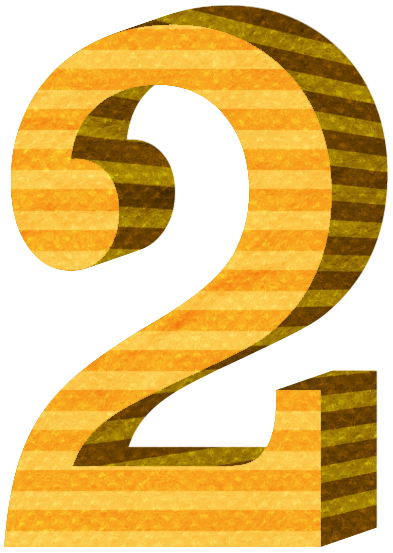 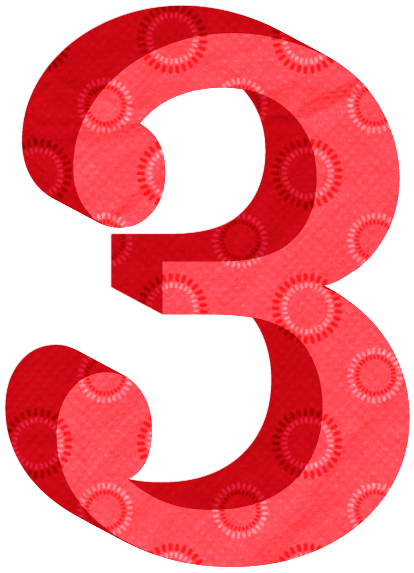 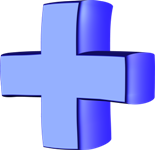 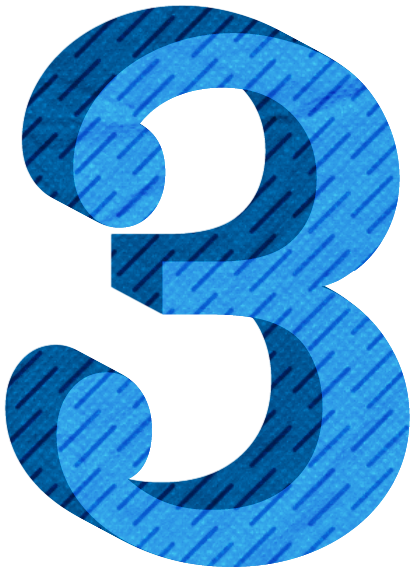 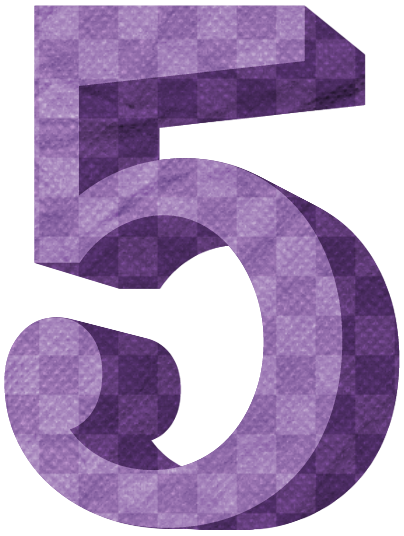 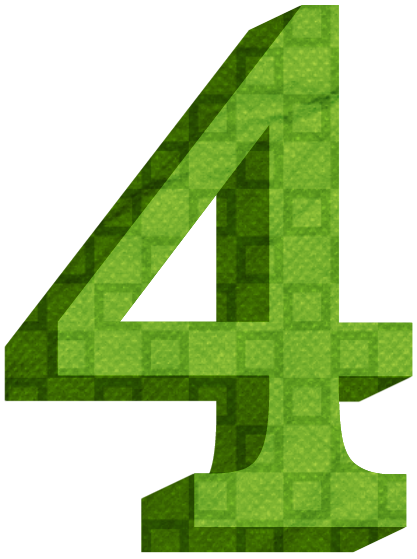 766 + 23=444 + 26=267 + 15=2.Збиру бројева 201 и 20 додај број 27.3.Броју 425 додај производ бројева 9 и 5.4.Продавац је пре подне продао 125 килограма кромпира,а после подне      још 66 килограма кромпира.             Колико је укупно продао кромпира?